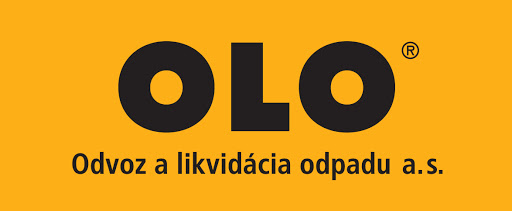 VÝZVA NA PREDLOŽENIE PONUKY na predmet zákazky s názvom „Výzva č. 12 Mobilné telefóny, tablety a príslušenstvo“v rámci zriadeného DNS s názvom„Nákup IKT (DNS)“ (v súlade s § 58 až § 61 zákona č. 343/2015 Z. z. o verejnom obstarávanía o zmene a doplnení niektorých zákonov v znení neskorších predpisov)Bratislava jún 2024Obsah Výzvy Zoznam príloh: Príloha č. 1 	–  Súťažné podklady Identifikácia verejného obstarávateľa Základné informácie Názov organizácie: 	Odvoz a likvidácia odpadu a.s. v skratke: OLO a.s.Adresa organizácie: 	Ivanská cesta 22, 821 04 BratislavaIČO: 			00 681 300DIČ: 			2020318256	Krajina: 		Slovenská republikaKontaktná osoba: 	Ing. Michaela LúčnaTelefón: 	+421/918 110 144E-mail: 	lucna@olo.sk  Webové sídlo (URL): 	www.olo.sk(ďalej len „verejný obstarávateľ“ alebo „OLO a.s.“).
 Emailová adresa slúži len na kontaktovanie v prípade neočakávaného a preukázateľného výpadku systému Josephine.Elektronické prostriedky  Komunikačné rozhranie: https://josephine.proebiz.comInternetová adresa zákazky: https://josephine.proebiz.com/sk/tender/56613/summary     Opis predmetu zákazky Predmetom zákazky je nákup a dodanie mobilných telefónov, tabletov a príslušenstva. Predmetný tovar bude slúžiť na hlasovú a dátovú komunikáciu, prenášanie a šírenie informácií. Podrobný a úplný opis predmetu zákazky je uvedený v súťažných podkladoch.      Spoločný slovník obstarávania (CPV): 	32250000-0 Mobilné telefóny30213200-7 Tabletový počítač30237450-8 Grafické tablety30237280-5 Napájacie príslušenstvo30237253-7 Protiprachové kryty na počítačové zariadeniePredpokladaná hodnota zákazky: 		50 142,00 EUR bez DPHLehota dodania predmetu zákazky: 		do desiatich (10) pracovných dní odo dňa
                                                                               doručenia objednávkyMIESTO dodania PREDMETU ZÁKAZKY Odvoz a likvidácia odpadu a.s. v skratke: OLO a.s.Ivanská cesta 22821 04 BratislavaPOŽIADAVKY NA OBSAH PONUKYUchádzač v rámci ponuky predloží nasledovné dokumenty:návrh na plnenie kritérií vložený do systému JOSEPHINE (príloha č. 2 súťažných podkladov) vo formáte .pdf a súčasne .xlsx,vlastný návrh riešenia (príloha č. 4 súťažných podkladov) vo formáte .pdf a súčasne .xlsx,  čestné vyhlásenie (príloha č. 3 súťažných podkladov), ktorým uchádzač bude deklarovať, že vykoná plnenie zákazky, kde nebude figurovať ruská účasť v súlade s nariadením Rady (EÚ) č. 833/2014 z 31. júla 2014 o reštriktívnych opatreniach s ohľadom na konanie Ruska, ktorým destabilizuje situáciu na Ukrajine v znení nariadenia Rady (EÚ) č. 2022/578 z 8. apríla 2022, riadne doplnený návrh zmluvy podpísaný štatutárnym orgánom uchádzača s odtlačkom pečiatky (príloha č. 5 týchto súťažných podkladov):návrh zmluvy je záväzný a uchádzač nie je oprávnený svojvoľne meniť ustanovenia zmluvy alebo jej príloh;uchádzač vyplní v zmluve požadované informácie, ktoré je oprávnený uvádzať dodávateľ (na príslušných prázdnych alebo vyznačených miestach); zmluva môže byť podpísaná kvalifikovaným elektronickým podpisom osôb konajúcich v mene uchádzača alebo môže byť podpísaná listinne a v ponuke bude predložená naskenovaná (napr. formát .pdf) listinne podpísaná zmluva.V prípade, ak sa na príprave ponuky podieľali aj iné osoby ako sú zamestnanci uchádzača (napr. externí poradcovia zodpovedajúci za súlad ponuky s všetkými požiadavkami alebo rôzni experti nevyhnutní pre nacenenie predmetu zákazky), uchádzač je povinný v ponuke identifikovať tieto osoby (zákonná povinnosť podľa § 49 ods. 5 zákona o verejnom obstarávaní). UPLYNUTIE LEHOTY NA PREDKLADANIE PONÚKUchádzač môže predložiť len jednu ponuku. Uchádzač predkladá ponuku v elektronickej podobe v lehote na predkladanie ponúk podľa požiadaviek uvedených v súťažných podkladoch. Ponuka je vyhotovená elektronicky a vložená do systému JOSEPHINE umiestnenom na webovej adrese https://josephine.proebiz.com/.Elektronická ponuka sa vloží vyplnením ponukového formulára a vložením požadovaných dokladov a dokumentov v systéme JOSEPHINE umiestnenom na webovej adrese https://josephine.proebiz.com/ Lehota na predkladanie ponúk je uvedená v systéme JOSEPHINE. V prípade predlžovania lehoty na predkladanie ponúk bude nový termín uvedený len v systéme JOSEPHINE. UPOZORNENIE: Prosíme uchádzačov, aby pri vkladaní svojej ponuky boli obozretní a skontrolovali si, či ponuku vkladajú skutočne k výzve č. 12 prostredníctvom systému JOSEPHINE. SPÔSOB STANOVENIA CENYUchádzačom navrhovaná cena musí byť stanovená podľa zákona NR SR č. 18/1996 Z. z. o cenách v znení neskorších predpisov v spojení s vyhláškou MF SR č. 87/1996 Z. z., ktorou sa vykonáva zákon NR SR č. 18/1996 Z. z. o cenách v znení neskorších predpisov a vyjadrená v eurách.V cene musia byť započítané všetky náklady uchádzača v zmysle zákona NR SR č.18/1996 Z. z. o cenách v znení neskorších predpisov. Ak uchádzač nie je platiteľom DPH, uvedie navrhovanú celkovú cenu v príslušnom riadku.Skutočnosť, že nie je platiteľom DPH uchádzač výslovne uvedie v predloženej ponuke.Ak sa uchádzač v priebehu zmluvného vzťahu stane platiteľom DPH, zmluvná cena sa nezvýši.V prípade, ak v priebehu procesu verejného obstarávania dôjde k legislatívnym zmenám v oblasti DPH, dotknuté časti budú príslušne upravené v súlade s aktuálne platným právnym poriadkom Slovenskej republiky.KRITÉRIÁ NA HODNOTENIE PONÚKJediným kritériom na hodnotenie ponúk je najnižšia celková cena v EUR bez DPH za celý predmet zákazky. Vyhodnotenie ponúk z hľadiska splnenia požiadaviek na predmet zákazky (súhlas so zmluvnými podmienkami a posúdenie ceny a predložených údajov o predmete zákazky) sa uskutoční po vyhodnotení ponúk na základe kritéria na vyhodnotenie ponúk, a to v prípade uchádzača, ktorý sa umiestnil na prvom mieste v poradí. V prípade, ak bude ponuka uchádzača, ktorý sa umiestnil pri prvotnom vyhodnotení ponúk na základe kritéria na vyhodnotenie ponúk vylúčená, pristúpi verejný obstarávateľ k vyhodnoteniu ponuky, ktorá sa umiestnila na druhom mieste. Takýto postup môže verejný obstarávateľ analogicky uplatňovať aj na ďalšie ponuky v poradí, a to až do momentu určenia ponuky, ktorá spĺňa všetky požiadavky na predmet zákazky a požiadavky verejného obstarávateľa uvedené v týchto súťažných podkladoch.Verejný obstarávateľ nepoužije elektronickú aukciu. ZÁBEZPEKA PONÚK	Nepožaduje sa.ĎALŠIE INFORMÁCIEPonuka predložená po uplynutí lehoty na predkladanie ponúk sa v systéme JOSEPHINE nesprístupní.Informatívny odkaz na oznámenie o vyhlásení verejného obstarávania, ktorým verejný obstarávateľ vytvoril dynamický nákupný systém a v ktorom sú uvedené podmienky účasti na zaradenie do DNS: https://www.uvo.gov.sk/vestnik-a-registre/vestnik/oznamenie/detail/585445?cHash=b47a85ed6a4f5fcead4cf20552714072  https://josephine.proebiz.com/sk/tender/56613/summary.V Bratislave dňa 03.06.2024